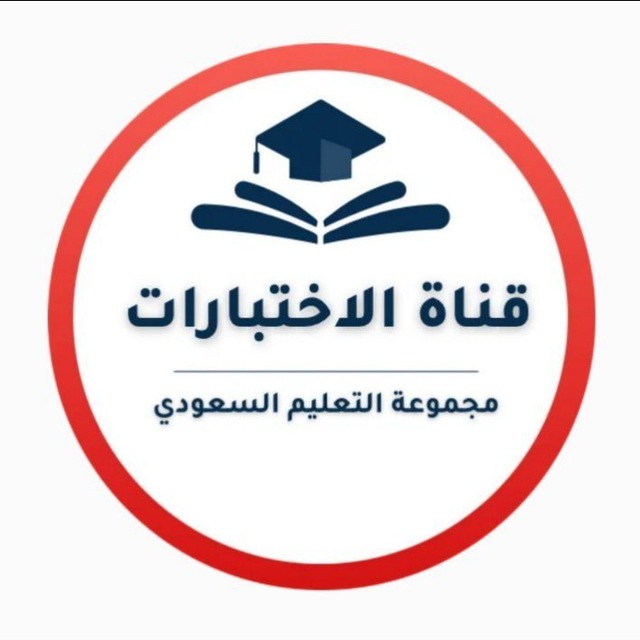 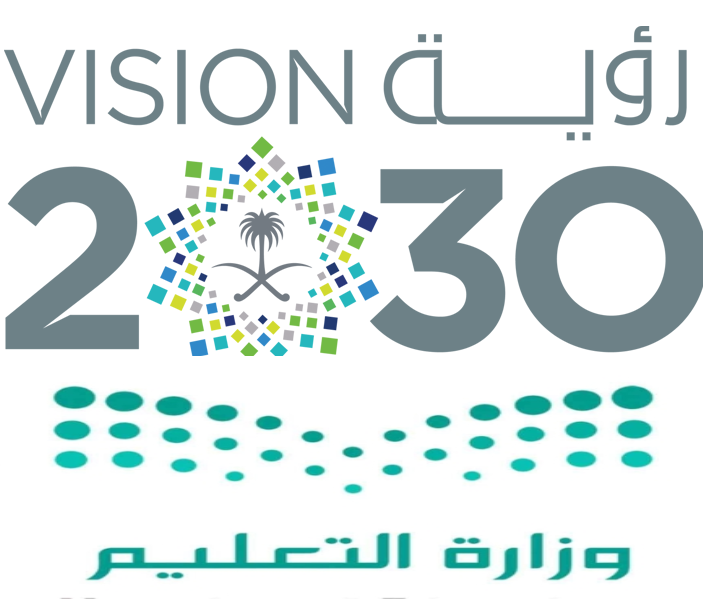 السؤال الأول: ضعي علامة ( √ ) أمام العبارة الصحيحة وعلامة  ( Ꭓ ) أما العبارة الخاطئة :السؤال الثاني: ضعي الرقم المناسب من القائمة ( أ ) أما ما يناسبها من القائمة ( ب ) السؤال الثالث: اختاري الاجابة الصحيحةالسؤال الأول: ضعي علامة ( √ ) أمام العبارة الصحيحة وعلامة  ( Ꭓ ) أما العبارة الخاطئة :السؤال الثاني: ضعي الرقم المناسب من القائمة ( أ ) أما ما يناسبها من القائمة ( ب ) السؤال الثالث: اختاري الاجابة الصحيحةس1س2س3الدرجةالدرجة كتابةاسم المصححةاسم المراجعةاسم المدققةس1س2س3الدرجةالدرجة كتابة10102040أربعون درجة فقطالتوقيعالتوقيعالتوقيعمالعبارةالإجابةالعلم يجعل دنيانا جميلة نعيش فيها بسعادة.البحار أكبر حجما من المحيطات .اهتم أبو بكر الرازي بالطب منذ أن كان صبيا صغيرا .طلب الخليفة العباسيّ من أبي بكر الرازي أن يختار له موقع  مستشفى.الهدف من المخترعات هو سيطرة القوي على الضعيف وكثرة الحروب .الخليج العربي أقل عمقا من البحر الأحمر .الذي يعالج المرضى هو الطباخ.              عندما نحول كلمة " شجرةٌ " إلى معرفة فإننا نقول:الشجرةٌ .شكر الناس على معروفهم صفة حميدة يجب أن نتحلّى بها .تنطق التاء المربوطة " ة " تاء في الوصل وفي الوقف ، فلا اختلاف بينهما .مالقائمة ( أ )الرقم المناسبالقائمة ( ب )السلاحفالآلة الكاتبة تعتبر مخترع ...................يتب    له ثلاثة قلوب، وثمانية أذرع قوية هو ................نجّارا  مَن يتوكل على الله فهو...............حديث  يخلو من جميع الكائنات الحية....................البحر الأحمر كان إدريس عليه السلام...................خيّاطاأفضل موقع للغطس هو ................البحر الميتمصابيح الإنارة تعتبر مخترع .................حسبهكان نوح عليه السلام  .....................الأخطبوطمن ............ يغفر الله ذنبه.قديم   تمتاز بطول عمرها، فهي حيوانات معمّرة هي ..............(  يقف خالد على الشاطئ ) عندما نحوّل الفعل المضارع في الجملة السابقة إلى فعل أمر نقول (  يقف خالد على الشاطئ ) عندما نحوّل الفعل المضارع في الجملة السابقة إلى فعل أمر نقول (  يقف خالد على الشاطئ ) عندما نحوّل الفعل المضارع في الجملة السابقة إلى فعل أمر نقول أ)       قفْب)     وقّف.ج)      واقف.( هذا البحر نادر تلوثه )   اسم الفاعل في الجملة السابقة هو( هذا البحر نادر تلوثه )   اسم الفاعل في الجملة السابقة هو( هذا البحر نادر تلوثه )   اسم الفاعل في الجملة السابقة هوأ)       تلوثهب)     نادرج)      البحر( اختار الرازي مكانا مناسبا لبناء المستشفي ( الكلمة التي كتبت خطأ في الجملة السابقة هي ( اختار الرازي مكانا مناسبا لبناء المستشفي ( الكلمة التي كتبت خطأ في الجملة السابقة هي ( اختار الرازي مكانا مناسبا لبناء المستشفي ( الكلمة التي كتبت خطأ في الجملة السابقة هي أ)        المستشفيب)      الرازيج)       لبناءاسم المهنة من الفعل "خَبَزَ" هو:اسم المهنة من الفعل "خَبَزَ" هو:اسم المهنة من الفعل "خَبَزَ" هو:أ)       خبّازب)     خُبْزج)      مخبوزاسم الآلة من الفعل حرث على وزن مفعال:اسم الآلة من الفعل حرث على وزن مفعال:اسم الآلة من الفعل حرث على وزن مفعال:أ)       محروثب)     محراثج)      حارثفعل الشرط في جملة " مَنْ يخلصْ يؤجرْ من ربه " هو :فعل الشرط في جملة " مَنْ يخلصْ يؤجرْ من ربه " هو :فعل الشرط في جملة " مَنْ يخلصْ يؤجرْ من ربه " هو :أ)       يخلصب)     ربهج)       يؤجرْأداة من الأدوات التالية هي أداة شرط :أداة من الأدوات التالية هي أداة شرط :أداة من الأدوات التالية هي أداة شرط :أ)        عنب)     مِنْج)      مَنْ.           حضر على من البيت(  الكلمة التي كتبت خطأ في الجملة السابقة هيحضر على من البيت(  الكلمة التي كتبت خطأ في الجملة السابقة هيحضر على من البيت(  الكلمة التي كتبت خطأ في الجملة السابقة هيأ)        حضرب)      علىج)       البيتيكون موقع الألف المقصورة في................ الكلمة .يكون موقع الألف المقصورة في................ الكلمة .يكون موقع الألف المقصورة في................ الكلمة .أ)       أولب)     وسطج)      آخرعندما نحوّل كلمة ( رجل ) إلى معرفة فإننا نقول :عندما نحوّل كلمة ( رجل ) إلى معرفة فإننا نقول :عندما نحوّل كلمة ( رجل ) إلى معرفة فإننا نقول :أ)       الرجلب)     رجالج)      أرجلكلمة خمول تعني كلمة خمول تعني كلمة خمول تعني أ)       القوةب)     الكسلج)      النشاطأصل الحرف المضعّف هو:أصل الحرف المضعّف هو:أصل الحرف المضعّف هو:أ)       حرف ساكن بعده متحركب)     حرف متحرك بعده ساكن.ج)     حرف ساكن بعده ساكن المهنة التي جاءت على وزن فعّالالمهنة التي جاءت على وزن فعّالالمهنة التي جاءت على وزن فعّالأ)       النجار والخياط.ب)     الطبيب والمعلم.ج)      المهندس والتاجر.تتصل التاء المربوطة بـ ...تتصل التاء المربوطة بـ ...تتصل التاء المربوطة بـ ...أ)       الأفعال. ب)     الأسماء. ج)      الضمائر.( طلبت منه أن يزيد في المذاكرة .)  تدلّ كلمة يزيد في الجملة السابقة على :( طلبت منه أن يزيد في المذاكرة .)  تدلّ كلمة يزيد في الجملة السابقة على :( طلبت منه أن يزيد في المذاكرة .)  تدلّ كلمة يزيد في الجملة السابقة على :أ)       اسم رجل .ب)     فعل ماضج)      فعل مضارع( ملعب كرة القدم أطول من ملعب كرة الطائرة  (.ما الكلمة التي تدل على التفضيل والمقارنة في  الجملة السابقة ( ملعب كرة القدم أطول من ملعب كرة الطائرة  (.ما الكلمة التي تدل على التفضيل والمقارنة في  الجملة السابقة ( ملعب كرة القدم أطول من ملعب كرة الطائرة  (.ما الكلمة التي تدل على التفضيل والمقارنة في  الجملة السابقة أ)        ملعبب)      كرة.ج)       أطول.( ما أعظمَ خلق الله تعالى ! ) هذا الأسلوب هو أسلوب ..............( ما أعظمَ خلق الله تعالى ! ) هذا الأسلوب هو أسلوب ..............( ما أعظمَ خلق الله تعالى ! ) هذا الأسلوب هو أسلوب ..............أ)       تعجبب)     استفهامج)      أمر( رأيته يمشي علي الرصيف ( الكلمة التي كتبت خطأ في الجملة السابقة هي( رأيته يمشي علي الرصيف ( الكلمة التي كتبت خطأ في الجملة السابقة هي( رأيته يمشي علي الرصيف ( الكلمة التي كتبت خطأ في الجملة السابقة هيأ)         يمشيب)       عليج)      رأيته تدل الفاصلة " ، " على ...تدل الفاصلة " ، " على ...تدل الفاصلة " ، " على ...أ)        التعجب.ب)      انتهاء الكلام. ج)     الشرح والبسط في الكلام  عندما نحوّل الفعل" سبح " إلى اسم فاعل، فإننا نقول:عندما نحوّل الفعل" سبح " إلى اسم فاعل، فإننا نقول:عندما نحوّل الفعل" سبح " إلى اسم فاعل، فإننا نقول:أ)        سابحب)      مسبح.ج)       سباحة.س1س2س3الدرجةالدرجة كتابةاسم المصححةاسم المراجعةاسم المدققةس1س2س3الدرجةالدرجة كتابة10102040أربعون درجة فقطالتوقيعالتوقيعالتوقيعمالعبارةالإجابةالعلم يجعل دنيانا جميلة نعيش فيها بسعادة.√البحار أكبر حجما من المحيطات .×اهتم أبو بكر الرازي بالطب منذ أن كان صبيا صغيرا .×طلب الخليفة العباسيّ من أبي بكر الرازي أن يختار له موقع  مستشفى.√الهدف من المخترعات هو سيطرة القوي على الضعيف وكثرة الحروب .×الخليج العربي أقل عمقا من البحر الأحمر .√الذي يعالج المرضى هو الطباخ.              ×عندما نحول كلمة " شجرةٌ " إلى معرفة فإننا نقول:الشجرةٌ .×شكر الناس على معروفهم صفة حميدة يجب أن نتحلّى بها .√تنطق التاء المربوطة " ة " تاء في الوصل وفي الوقف ، فلا اختلاف بينهما .×مالقائمة ( أ )الرقم المناسبالقائمة ( ب )السلاحف10الآلة الكاتبة تعتبر مخترع ...................يتب    9له ثلاثة قلوب، وثمانية أذرع قوية هو ................نجّارا  8مَن يتوكل على الله فهو...............حديث  7يخلو من جميع الكائنات الحية....................البحر الأحمر 6كان إدريس عليه السلام...................خيّاطا5أفضل موقع للغطس هو ................البحر الميت4مصابيح الإنارة تعتبر مخترع .................حسبه3كان نوح عليه السلام  .....................الأخطبوط2من ............ يغفر الله ذنبه.قديم   1تمتاز بطول عمرها، فهي حيوانات معمّرة هي ..............(  يقف خالد على الشاطئ ) عندما نحوّل الفعل المضارع في الجملة السابقة إلى فعل أمر نقول (  يقف خالد على الشاطئ ) عندما نحوّل الفعل المضارع في الجملة السابقة إلى فعل أمر نقول (  يقف خالد على الشاطئ ) عندما نحوّل الفعل المضارع في الجملة السابقة إلى فعل أمر نقول أ)       قفْب)     وقّف.ج)      واقف.( هذا البحر نادر تلوثه )   اسم الفاعل في الجملة السابقة هو( هذا البحر نادر تلوثه )   اسم الفاعل في الجملة السابقة هو( هذا البحر نادر تلوثه )   اسم الفاعل في الجملة السابقة هوأ)       تلوثهب)     نادرج)      البحر( اختار الرازي مكانا مناسبا لبناء المستشفي ( الكلمة التي كتبت خطأ في الجملة السابقة هي ( اختار الرازي مكانا مناسبا لبناء المستشفي ( الكلمة التي كتبت خطأ في الجملة السابقة هي ( اختار الرازي مكانا مناسبا لبناء المستشفي ( الكلمة التي كتبت خطأ في الجملة السابقة هي أ)        المستشفيب)      الرازيج)       لبناءاسم المهنة من الفعل "خَبَزَ" هو:اسم المهنة من الفعل "خَبَزَ" هو:اسم المهنة من الفعل "خَبَزَ" هو:أ)       خبّازب)     خُبْزج)      مخبوزاسم الآلة من الفعل حرث على وزن مفعال:اسم الآلة من الفعل حرث على وزن مفعال:اسم الآلة من الفعل حرث على وزن مفعال:أ)       محروثب)     محراثج)      حارثفعل الشرط في جملة " مَنْ يخلصْ يؤجرْ من ربه " هو :فعل الشرط في جملة " مَنْ يخلصْ يؤجرْ من ربه " هو :فعل الشرط في جملة " مَنْ يخلصْ يؤجرْ من ربه " هو :أ)       يخلصب)     ربهج)       يؤجرْأداة من الأدوات التالية هي أداة شرط :أداة من الأدوات التالية هي أداة شرط :أداة من الأدوات التالية هي أداة شرط :أ)        عنب)     مِنْج)      مَنْ.           حضر على من البيت(  الكلمة التي كتبت خطأ في الجملة السابقة هيحضر على من البيت(  الكلمة التي كتبت خطأ في الجملة السابقة هيحضر على من البيت(  الكلمة التي كتبت خطأ في الجملة السابقة هيأ)        حضرب)      علىج)       البيتيكون موقع الألف المقصورة في................ الكلمة .يكون موقع الألف المقصورة في................ الكلمة .يكون موقع الألف المقصورة في................ الكلمة .أ)       أولب)     وسطج)      آخرعندما نحوّل كلمة ( رجل ) إلى معرفة فإننا نقول :عندما نحوّل كلمة ( رجل ) إلى معرفة فإننا نقول :عندما نحوّل كلمة ( رجل ) إلى معرفة فإننا نقول :أ)       الرجلب)     رجالج)      أرجلكلمة خمول تعني كلمة خمول تعني كلمة خمول تعني أ)       القوةب)     الكسلج)      النشاطأصل الحرف المضعّف هو:أصل الحرف المضعّف هو:أصل الحرف المضعّف هو:أ)       حرف ساكن بعده متحركب)     حرف متحرك بعده ساكن.ج)     حرف ساكن بعده ساكن المهنة التي جاءت على وزن فعّالالمهنة التي جاءت على وزن فعّالالمهنة التي جاءت على وزن فعّالأ)       النجار والخياط.ب)     الطبيب والمعلم.ج)      المهندس والتاجر.تتصل التاء المربوطة بـ ...تتصل التاء المربوطة بـ ...تتصل التاء المربوطة بـ ...أ)       الأفعال. ب)     الأسماء. ج)      الضمائر.( طلبت منه أن يزيد في المذاكرة .)  تدلّ كلمة يزيد في الجملة السابقة على :( طلبت منه أن يزيد في المذاكرة .)  تدلّ كلمة يزيد في الجملة السابقة على :( طلبت منه أن يزيد في المذاكرة .)  تدلّ كلمة يزيد في الجملة السابقة على :أ)       اسم رجل .ب)     فعل ماضج)      فعل مضارع( ملعب كرة القدم أطول من ملعب كرة الطائرة  (.ما الكلمة التي تدل على التفضيل والمقارنة في  الجملة السابقة ( ملعب كرة القدم أطول من ملعب كرة الطائرة  (.ما الكلمة التي تدل على التفضيل والمقارنة في  الجملة السابقة ( ملعب كرة القدم أطول من ملعب كرة الطائرة  (.ما الكلمة التي تدل على التفضيل والمقارنة في  الجملة السابقة أ)        ملعبب)      كرة.ج)       أطول.( ما أعظمَ خلق الله تعالى ! ) هذا الأسلوب هو أسلوب ..............( ما أعظمَ خلق الله تعالى ! ) هذا الأسلوب هو أسلوب ..............( ما أعظمَ خلق الله تعالى ! ) هذا الأسلوب هو أسلوب ..............أ)       تعجبب)     استفهامج)      أمر( رأيته يمشي علي الرصيف ( الكلمة التي كتبت خطأ في الجملة السابقة هي( رأيته يمشي علي الرصيف ( الكلمة التي كتبت خطأ في الجملة السابقة هي( رأيته يمشي علي الرصيف ( الكلمة التي كتبت خطأ في الجملة السابقة هيأ)         يمشيب)       عليج)      رأيته تدل الفاصلة " ، " على ...تدل الفاصلة " ، " على ...تدل الفاصلة " ، " على ...أ)        التعجب.ب)      انتهاء الكلام. ج)     الشرح والبسط في الكلام  عندما نحوّل الفعل" سبح " إلى اسم فاعل، فإننا نقول:عندما نحوّل الفعل" سبح " إلى اسم فاعل، فإننا نقول:عندما نحوّل الفعل" سبح " إلى اسم فاعل، فإننا نقول:أ)        سابحب)      مسبح.ج)       سباحة.